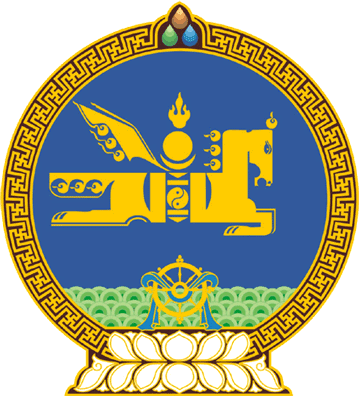 МОНГОЛ УЛСЫН ИХ ХУРЛЫНТОГТООЛ2018 оны 02 сарын 02 өдөр     		            Дугаар 16                     Төрийн ордон, Улаанбаатар хот  Тогтвортой хөгжлийн зорилгын  дэд хорооны бүрэлдэхүүнд  өөрчлөлт оруулах тухайМонгол Улсын Их Хурлын тухай хуулийн 7 дугаар зүйлийн 7.1.7 дахь заалт, 24 дүгээр зүйлийн 24.8 дахь хэсэг, Монгол Улсын Их Хурлын чуулганы хуралдааны дэгийн тухай хуулийн 14 дүгээр зүйлийн 14.4 дэх хэсгийг үндэслэн Монгол Улсын Их Хурлаас ТОГТООХ нь:1.Улсын Их Хурлын гишүүн Самандын Жавхланг Тогтвортой хөгжлийн зорилгын дэд хорооны бүрэлдэхүүнээс чөлөөлсүгэй.  2.Улсын Их Хурлын гишүүн Агваанлувсангийн Ундрааг Тогтвортой хөгжлийн зорилгын дэд хорооны гишүүнээр баталсугай.3.Энэ тогтоолыг 2018 оны 02 дугаар сарын 02-ны өдрөөс эхлэн дагаж мөрдсүгэй.	МОНГОЛ УЛСЫН 	ИХ ХУРЛЫН ДАРГА 					          М.ЭНХБОЛД